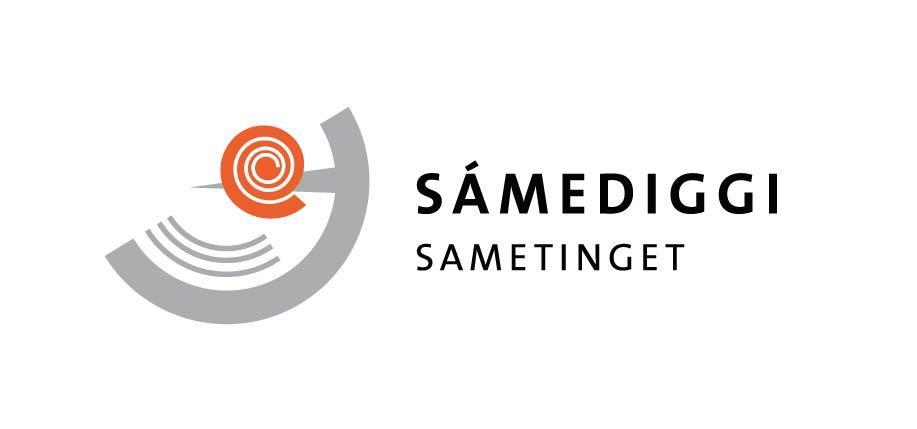 Sámediggi bovde mánáidsuodjaluskonferánsii: Movt sihkkarastit máná vuoigatvuođaid go mánná lea mánáidsuodjalusa fuolahusas. Sámediggeráđđi Runar Myrnes Balto, ovttasbargguin Nationála sámi gelbbolašvuođaguovddážiin (ASÁG /NASAK) ja Norgga fuollaruovttusearvi bovdejit mánáidsuodjaluskonferánsiiRadisson Blu Hotellii Romssas skábmamánu 9.-10.b. 2022.Ođđa mánáidsuodjalusláhka sihkkarastá ahte mánáid čearddalašvuohta, giella, kultuvra ja osku galget fuolahuvvot máná buoremussii árvvoštallan, ja sámi mánáid erenoamáš rievttit galget fuolahuvvot. Sámi mánáid vuoigatvuođat eamiálbmot mánnán ii leat doarvái bures gulustuvvon mánáidsuodjalusas, ja sin riekti bajásšaddat sámi gielain ja kultuvrrain, unnán jearahuvvo ja oidno. Sámi mánát almmolaš fuolahusas eai registrerejuvvo sin čearddalaš, giela ja kultuvrra bokte. Dat mielddisbuktá unnán duođaštuvvon máhtu sámi mánáid eallindili birra, sin dearvvašvuođa ja birgenlági, ja man muddui sin vuoigatvuođat gillii ja kultuvrii fuolahuvvojit. Konferánssas deattuhuvvo: Sámi mánáid riektesihkkarvuohta, identitehta, giella ja kultuvra. Prográmma : Gaskavahku 09.11.202208:30 - 09:00	 	Sisačáliheapmi 09:00 - 09:15	   	Rahpan                                   	Kultuvrralaš guoimmuheapmi  09.15 – 09.40	 	 Sámediggeráđđi Runar Myrnes Balto09:15- 10:00   		Historjá dáruiduhttima birra - historihkkár Steinar Pedersen.10:00:10:10      	Boddu  10:10-11:50 	Sámi mánát mánáidsuodjalusas, movt čalmmustahttit sin gullevašvuođa ja  fuolahit sin giela ja kultuvrra.Norgga olmmošvuođaásahus (NIM) - Peter Dawson12.00 - 13.00 		Beaiveborran.  13:00 -13:20		Fuollaruovttuortnega nuoraidlávdegoddi - Anette Halto13:20 – 13:45		Mánáidsuodjalusášši meannudeapmi gos máná sámi vuoigatvuođat deattuhuvvojit Silje Lægreid fylkalávdegotti jođiheaddji.13:45 -14: 05		 Geatnegasvuođalágas vuoigatvuođaláhkii.14:05 – 14:15 		Boddu  14:15 – 14:35 		Movt dustet sámi biebmománáid.                            	Norgga fuollaruktosearvi - váldočálli Tone Granaas 14:35-15:00 		Sámi mánáin lea vuoigatvuohta fuolahit iežaset kultuvrra ja giela go sii                   		 biddjojit fuollaruktui. - Fuollaruovttubálvalus - Ann Sissel Punsvik 15:00- 15:35 	Sámi mánáid/nuoraid kultuvrralaš ja gielddalaš vuoigatvuođat suohkanlaš                                     Mánáidgáhttenbálvalusas - Karin Helen Pettersen.Duorastaga 10.11.202209:00-09:35    		 Kulturgelbbolaš bargoduogáža mánáidgáhttenbálvalusas                        		 mánáidgáhttenbálvalus Unjárggas ja Deanus, Karin Helen Pettersen.09:35- 10:20 	Mánáidsuodjalus eamiálbmotperspektiivvas. Mánáidsuodjalus mii lea sámi mánáide buoremus.                                  UIT professora - Merete Saus. 10:20-10:30   		Boddu  10:30- 11:00 	Movt Stádahálddašeaddji/ láidestanjoavku barget sihkkarastin dihte buot sámi mánáid vuoigatvuođaid, identitehta, giela ja kultuvrra, ja maid movt mii erenoamážit bargat dan dáhkidit mánáide mánáidsuodjalusas.                                        Stádahálddašeaddji Romssas ja Finnmárkkus - Gro Davidsen11:30 – 12:00	           Vásáhusat lullisámi guovllus.  Mánát, nuorat ja bearrašat.                                     Nationála gelbbolašvuođaguovddáš - Johan Inge Greff  12:00-13:00 		Beaiveborran 13:00-13:20 		Mánáidsuodjalanlávdegoddi.                      		Digitála sáhkavuorru NAČ-barggu birra - Marit Skivenes 13:20-13:40 		Digitála sáhkavuorru Trine Lise Olsen bokte    13:40- 			Panelaságastallan                                	Loahpaheapmi, ja dearvan ruoktot 